COCINA     CREATIVA    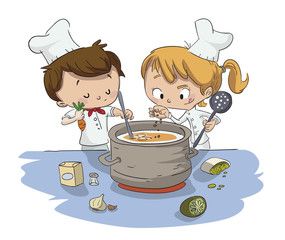 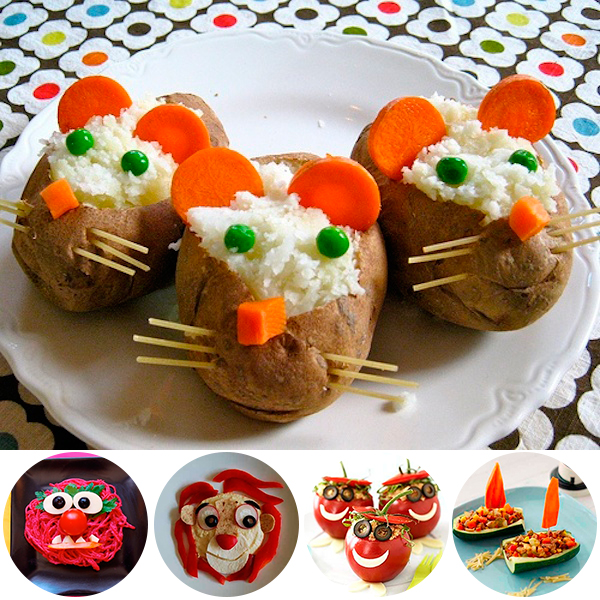 Esta mañana cuando me he levantado mis hijos habían hecho estas recetas.No sé cuál elegir, ¡me gustan todas! ¿Me ayudas?¿Cuál te gusta más? ¿Por qué?¿Cuál es la que menos te gusta? ¿Por qué? Nombra los ingredientes de la que más te ha gustado.¿Cuál le gustaría a mamá? ¿Por qué?¿Cuál le gustaría a papá? ¿Por qué¿Cuál es tu comida favorita? ¿Me dices la receta? 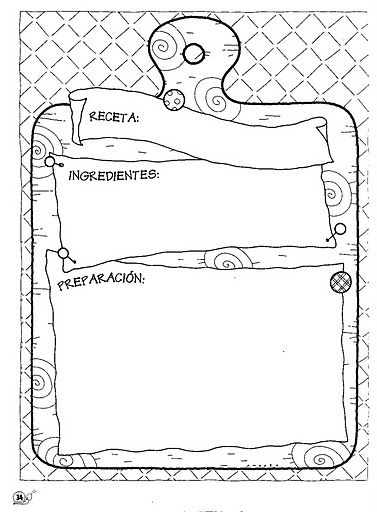 LA DESCRIPCIÓN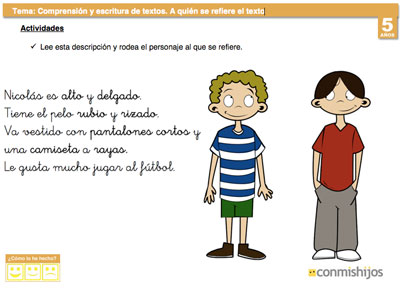 ¿Cuál de los 2 niños es Nicolás?Vamos a describir a alguien de nuestra familia siguiendo el modelo anterior.___________________ es ________________________y _____________________________Tiene el pelo ______________________________________ y __________________________Va vestido con ____________________________________________________________y _____________________________________________________________________________ Le gusta mucho_________________________________________________________________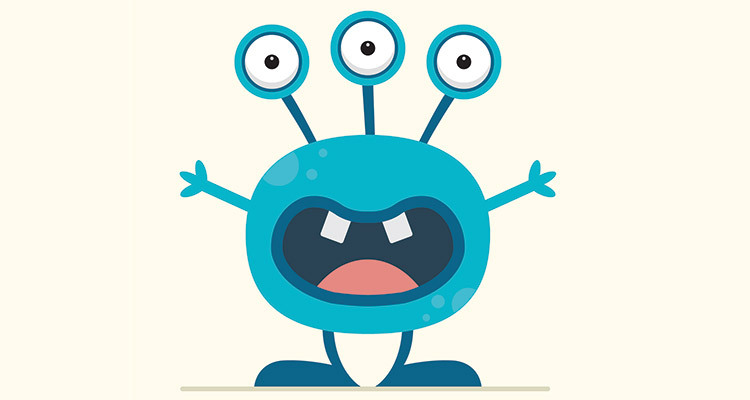 Dibuja la casa de este monstruo. Escribe 4 renglones sobre lo piensas que  hace en su cole.